  Universidad Nacional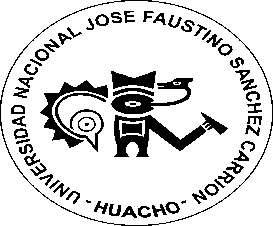     José Faustino Sánchez CarriónFACULTAD DE CIENCIAS SOCIALESDOCENTE: Mg. Elena Cristina Guerrero PuellesDATOS GENERALESII.	SUMILLA Y DESCRIPCIÓN DEL CURSO El curso de Inglés III es de naturaleza teórico-práctico, perteneciente al área de Formación General. Es el tercero de un sistema de asignaturas que tiene como objetivo la consolidación de la competencia comunicativa profesional en lengua extranjera. Su propósito es reforzar y ampliar las habilidades comunicativas del estudiante para que alcance un nivel que le permita traducir textos de su especialidad, proveyendo al estudiante de conocimientos, hábitos y habilidades que utilizará profesionalmente. Está basado en un enfoque comunicativo que ayuda al estudiante a adquirir y practicar el idioma a través del desarrollo de las cuatro habilidades básicas, además le permite al estudiante comunicarse con precisión, fluidez y suficiencia en diferente tipo de escenarios.El curso está programado en 17 semanas, en las cuales se desarrollan IV Unidades didácticas con sus respectivas sesiones de aprendizaje y tiene una duración de 5 horas semanales.CAPACIDADES AL FINALIZAR EL CURSOINDICADORES DE CAPACIDADES AL FINALIZAR EL CURSO DESARROLLO DE LAS UNIDADES DE APRENDIZAJE:VI.	MATERIALES EDUCATIVOS Y OTROS RECURSOS DIDÁCTICOSSe utilizarán todos los materiales y recursos requeridos de acuerdo a la naturaleza de los temas programados. Básicamente serán:1. Medios escritos:Separatas con contenidos temáticosGuías de prácticaDiccionario2.  Medios visuales y electrónicosPapelotesTarjetasDiapositivasProyector Multimedia3.  Medios InformáticosInternetVII. SISTEMAS DE EVALUACIÓN – ART. 127 REGLAMENTO ACADEMICO:Comprende dos exámenes parciales; el primero en la octava semana de iniciadas las clases y el segundo al finalizar el semestre; además se considera dos trabajos académicos.Para los Currículos vigentes:Dos evaluaciones parciales el primero en la octava semana de iniciadas las clases y el segundo en la semana dieciséis; además se considera los trabajos académicos aplicativos a la mitad y al finalizar el periodo lectivo.El promedio para cada Evaluación parcial se determinara anotando el promedio simple de:Evaluación Escrita (con un decimal sin redondeo)Evaluación Oral _(con un decimal sin redondeo)Trabajo AcadémicoEl Promedio Final se hará calculando.Los promedios P1 y P2, serán anotados con un decimal sin redondeo.Para los nuevos currículos, se elaborará una Directiva adicional.Evidencia de Desempeño.Son pruebas en torno al manejo que el alumno hace de procedimientos y técnicas para realizar un actividad o resolver un problema. Esta evidencia pone en acción recursos cognitivos, recursos procedimentales y recursos afectivos; todo ello en una integración que evidencia un saber hacer reflexivo; en tanto, se puede verbalizar lo que se hace, fundamentar teóricamente la práctica y evidenciar un pensamiento estratégico, dado en la observación en torno a cómo se actúa en situaciones impredecibles.La evaluación de desempeño se evalúa ponderando cómo el estudiante aplica los procedimientos y técnicas en el diseño del trabajo y su desarrollo sistemático.Evidencias de Conocimiento.Se proyectan en dos direcciones: analítico y autoevaluación. En cuanto al primer caso, medir la competencia a nivel interpretativo, argumentativo y propositivo, para ello debemos ver cómo identifica (describe, ejemplifica, relaciona, reconoce, explica, etc.); y la forma en que argumenta (plantea una afirmación, describe las refutaciones en contra de dicha afirmación, expone sus argumentos contra las refutaciones y arriba a conclusiones para corroborar la afirmación inicial) y la forma en que propone a través de establecer estrategias, valoraciones, generalizaciones, formulación de hipótesis, respuesta a situaciones, etc.En cuanto a la autoevaluación permite que el estudiante evidencie sus fracasos y sus éxitos, su autorregulación.Las evaluaciones de este nivel serán de respuestas simples, opción dicotómica,                           opción múltiple, de correlación, preguntas calculadas, percepción y valoración de videos, entre otros.Evidencias de producto.Están implicadas en las finalidades de la competencia, por tanto no es simplemente la entrega del producto, sino que tiene que ver con el campo de acción y los requerimientos del contexto de aplicación.La evaluación de producto se evidencia en la entrega oportuna de sus trabajos parciales de  cada mes y el producto final.Además se tendrá en cuenta la asistencia como componente del desempeño, el 30% de inasistencia inhabilita el derecho a la evaluación. El ponderado es el siguiente: Teórico Práctico 1, 35%; Teórico Práctico 2, 35% y el Trabajo Académico, 30%. El promedio final es la suma de los ponderados.VIII. BIBLIOGRAFÍA Y REFERENCIAS WEBBygrave, J. (2012) New Total English. Students’ Book – Starter. England: Pearson.Mitchell, H. & Scott, J. American Channel (2012) Beginners Student’s Book. EEUU: mm publications.University of Cambridge (2013) Advanced Learner’s Dictionary. United Kingdom: Cambridge University Press.Huacho, Abril, 2017 _______________________________________                                                   Mg. ELENA CRISTINA GUERRERO PUELLES                                                        	       Docente del CursoLÍNEA DE CARRERAFORMACION GENERALCURSOINGLÉSCÓDIGOHORAS05 horas semanalesCAPACITY UNITNAME UNITWEEKSUNIT  IDescribe health problems and illnesses.Identify main ideas and supporting details.Produce written texts: e-mails and letters.Compare  objects, animals and places.Identify specific information about shopping in a written text.Recognize and use punctuation marks correctly.“ Health and First Aid  and shopping”1, 2, 3, 4UNIT  IIResearch about weekend activities.Express opinion about movies.Discriminate important information from headlines.Recognize book reviews.Identify the communicative purpose of a text.Select relevant information from texts.Describe celebration for a brochure.Infer information from written texts.Distinguish cultural differences.“Remembering the past and ongoing events”5, 6, 7, 8UNIT IIIDescribe general truths and real possible events, report incidents and experiences.Determine the central idea and supporting details of a text.Produced written texts which are appropriately structured.Recognize that a particular meaning may be expressed in different grammatical forms.Create a discursive article.“Survival, all About Science”9, 10, 11, 12UNIT IVExpress future plans and arrangements.Recognize the functions of written texts according to form and purpose.Use known vocabulary and grammatical structures to write texts.Analyze different texts about health and fitness.Deduce meaning from different contexts to support their ideas in writing.Produce different texts with appropriateness, coherence and cohesion.“Life and Career Health and Fitness”13, 14, 15, 16 171Describe health problems using modal verbs, and connectors of cause and effect.2Identify main ideas and supporting details in a written text about health.3Describe clothing items and prices using comparative and superlative adjectives.4Recognize the functions of parentheses and apostrophe in common situations. Use them correctly.5Talk about memories using past tenses.6Identify main ideas and supporting details of a text about the past.7Express personal experiences.8Identify main ideas and supporting details of a text about the Perfect Present using adverbs.9Express general truths using the zero conditional.10Describe events that are likely to happen using the first conditional.11Recognize and use the patterns of reported speech to convey what other people said.12Discriminate and use phrasal verbs in different texts.13Express future plans and arrangements using “going to” and present continuous and distinguish between formal and informal invitations and replies.14Use  acronyms to shorten phrases15Describe what to do in emergency situations using imperatives and quantifiers.16Organize different texts using connectors of contrast, addition and sequence.Unit I: “Health and First Aid  and shopping”Unit I: “Health and First Aid  and shopping”CAPACITY OF UNIT I: Describe health problems and illnesses.Identify main ideas and supporting details.Produce written texts: e-mails and letters.Compare  objects, animals and places.Identify specific information about shopping in a written text.Recognize and use punctuation marks correctly.CAPACITY OF UNIT I: Describe health problems and illnesses.Identify main ideas and supporting details.Produce written texts: e-mails and letters.Compare  objects, animals and places.Identify specific information about shopping in a written text.Recognize and use punctuation marks correctly.CAPACITY OF UNIT I: Describe health problems and illnesses.Identify main ideas and supporting details.Produce written texts: e-mails and letters.Compare  objects, animals and places.Identify specific information about shopping in a written text.Recognize and use punctuation marks correctly.CAPACITY OF UNIT I: Describe health problems and illnesses.Identify main ideas and supporting details.Produce written texts: e-mails and letters.Compare  objects, animals and places.Identify specific information about shopping in a written text.Recognize and use punctuation marks correctly.CAPACITY OF UNIT I: Describe health problems and illnesses.Identify main ideas and supporting details.Produce written texts: e-mails and letters.Compare  objects, animals and places.Identify specific information about shopping in a written text.Recognize and use punctuation marks correctly.CAPACITY OF UNIT I: Describe health problems and illnesses.Identify main ideas and supporting details.Produce written texts: e-mails and letters.Compare  objects, animals and places.Identify specific information about shopping in a written text.Recognize and use punctuation marks correctly.CAPACITY OF UNIT I: Describe health problems and illnesses.Identify main ideas and supporting details.Produce written texts: e-mails and letters.Compare  objects, animals and places.Identify specific information about shopping in a written text.Recognize and use punctuation marks correctly.CAPACITY OF UNIT I: Describe health problems and illnesses.Identify main ideas and supporting details.Produce written texts: e-mails and letters.Compare  objects, animals and places.Identify specific information about shopping in a written text.Recognize and use punctuation marks correctly.CAPACITY OF UNIT I: Describe health problems and illnesses.Identify main ideas and supporting details.Produce written texts: e-mails and letters.Compare  objects, animals and places.Identify specific information about shopping in a written text.Recognize and use punctuation marks correctly.CAPACITY OF UNIT I: Describe health problems and illnesses.Identify main ideas and supporting details.Produce written texts: e-mails and letters.Compare  objects, animals and places.Identify specific information about shopping in a written text.Recognize and use punctuation marks correctly.CAPACITY OF UNIT I: Describe health problems and illnesses.Identify main ideas and supporting details.Produce written texts: e-mails and letters.Compare  objects, animals and places.Identify specific information about shopping in a written text.Recognize and use punctuation marks correctly.CAPACITY OF UNIT I: Describe health problems and illnesses.Identify main ideas and supporting details.Produce written texts: e-mails and letters.Compare  objects, animals and places.Identify specific information about shopping in a written text.Recognize and use punctuation marks correctly.CAPACITY OF UNIT I: Describe health problems and illnesses.Identify main ideas and supporting details.Produce written texts: e-mails and letters.Compare  objects, animals and places.Identify specific information about shopping in a written text.Recognize and use punctuation marks correctly.Unit I: “Health and First Aid  and shopping”Unit I: “Health and First Aid  and shopping”Unit I: “Health and First Aid  and shopping”Unit I: “Health and First Aid  and shopping”WeeksWeeksContentsContentsContentsContentsContentsContentsContentsContentsTeaching strategyAchievement indicators of capacityAchievement indicators of capacityUnit I: “Health and First Aid  and shopping”Unit I: “Health and First Aid  and shopping”WeeksWeeksConceptualConceptualProceduralProceduralProceduralProceduralAttitudinalAttitudinalTeaching strategyAchievement indicators of capacityAchievement indicators of capacityUnit I: “Health and First Aid  and shopping”Unit I: “Health and First Aid  and shopping”11Modal verbs:can/could/will/would,shall/should,must/have to.Plural nouns.Modal verbs:can/could/will/would,shall/should,must/have to.Plural nouns.Describing health problems and talking about illnesses.Asking for and giving advice and expressing suggestion, possibility and strong advice.Describing health problems and talking about illnesses.Asking for and giving advice and expressing suggestion, possibility and strong advice.Describing health problems and talking about illnesses.Asking for and giving advice and expressing suggestion, possibility and strong advice.Describing health problems and talking about illnesses.Asking for and giving advice and expressing suggestion, possibility and strong advice.Show organization with empathy for others.Show organization with empathy for others.Read  about health problems.Describe health problems using modal verbs.Describe health problems using modal verbs.Unit I: “Health and First Aid  and shopping”Unit I: “Health and First Aid  and shopping”22Connectors of cause and effect: because, as, since, as a result, so, that´s why.Connectors of cause and effect: because, as, since, as a result, so, that´s why.Using connectors to combine sentences.Using connectors to combine sentences.Using connectors to combine sentences.Using connectors to combine sentences.Appreciate human relations.Appreciate human relations.Work  with a suitable connector.Identify main ideas and supporting details in a written text about health, using connectors of cause and effect. .Identify main ideas and supporting details in a written text about health, using connectors of cause and effect. .Unit I: “Health and First Aid  and shopping”Unit I: “Health and First Aid  and shopping”33Descriptive adjectives.Comparative adjectives.Superlative adjectives.Descriptive adjectives.Comparative adjectives.Superlative adjectives.Comparing clothes and prices.Describing objects.Expressing preferences.Comparing clothes and prices.Describing objects.Expressing preferences.Comparing clothes and prices.Describing objects.Expressing preferences.Comparing clothes and prices.Describing objects.Expressing preferences.Show interest in the learning activities.Show interest in the learning activities.Talk about preferences.Describe clothing items and prices using comparative and superlative adjectives.Describe clothing items and prices using comparative and superlative adjectives.Unit I: “Health and First Aid  and shopping”Unit I: “Health and First Aid  and shopping”44Punctuation marks: parentheses ( ) and apostrophe ( ´).Punctuation marks: parentheses ( ) and apostrophe ( ´).Understanding better a text.Understanding better a text.Understanding better a text.Understanding better a text.Appreciate his/her learning processAppreciate his/her learning processUse  the correct punctuation marks.Recognize the functions of parentheses and apostrophe in common situations. Use them correctly.Recognize the functions of parentheses and apostrophe in common situations. Use them correctly.Unit I: “Health and First Aid  and shopping”Unit I: “Health and First Aid  and shopping”UNIT EVALUATIONUNIT EVALUATIONUNIT EVALUATIONUNIT EVALUATIONUNIT EVALUATIONUNIT EVALUATIONUNIT EVALUATIONUNIT EVALUATIONUNIT EVALUATIONUNIT EVALUATIONUNIT EVALUATIONEscucha y comprende información brindada por su interlocutor acerca de su nombre, correo y número de teléfono. Escucha y comprende información brindada por su interlocutor acerca de su nombre, correo y número de teléfono. Escucha y comprende información brindada por su interlocutor acerca de su nombre, correo y número de teléfono. Escucha y comprende información brindada por su interlocutor acerca de su nombre, correo y número de teléfono. Unit I: “Health and First Aid  and shopping”Unit I: “Health and First Aid  and shopping”EVIDENCE OF KNOWLEDGEEVIDENCE OF KNOWLEDGEEVIDENCE OF KNOWLEDGEEVIDENCE OF KNOWLEDGEEVIDENCE OF PRODUCTEVIDENCE OF PRODUCTEVIDENCE OF PRODUCTEVIDENCE OF PRODUCTEVIDENCE OF PRODUCTEVIDENCE OF PERFORMANCEEVIDENCE OF PERFORMANCEDialoga acerca de donde son las personas utilizando vocabulario de países y nacionalidades.Dialoga acerca de donde son las personas utilizando vocabulario de países y nacionalidades.Dialoga acerca de donde son las personas utilizando vocabulario de países y nacionalidades.Dialoga acerca de donde son las personas utilizando vocabulario de países y nacionalidades.Dialoga acerca de donde son las personas utilizando vocabulario de países y nacionalidades.Dialoga acerca de donde son las personas utilizando vocabulario de países y nacionalidades.Unit I: “Health and First Aid  and shopping”Unit I: “Health and First Aid  and shopping”Oral and written evaluation of the Unit IOral and written evaluation of the Unit IOral and written evaluation of the Unit IOral and written evaluation of the Unit I Make some research about an illness that usually affect children in your town. Make some research about an illness that usually affect children in your town. Make some research about an illness that usually affect children in your town. Make some research about an illness that usually affect children in your town. Make some research about an illness that usually affect children in your town.Formulates a procedure for the best learning of modal verbs with descriptive, comparative and superlative adjectives.Formulates a procedure for the best learning of modal verbs with descriptive, comparative and superlative adjectives.Elabora un poster sobre su personaje favorito utilizando la tercera persona del singular del verbo TO BE y lo expone en clase.Elabora un poster sobre su personaje favorito utilizando la tercera persona del singular del verbo TO BE y lo expone en clase.Elabora un poster sobre su personaje favorito utilizando la tercera persona del singular del verbo TO BE y lo expone en clase.Elabora un poster sobre su personaje favorito utilizando la tercera persona del singular del verbo TO BE y lo expone en clase.Elabora un poster sobre su personaje favorito utilizando la tercera persona del singular del verbo TO BE y lo expone en clase.Elabora un poster sobre su personaje favorito utilizando la tercera persona del singular del verbo TO BE y lo expone en clase.Unit II: “Remembering the past and ongoing events”Unit II: “Remembering the past and ongoing events”CAPACITY OF UNIT II: Research about weekend activities. Express opinion about movies. Discriminate important information from headlines. Recognize book reviews. Identify the communicative purpose of a text. Select relevant information from texts. Describe celebration for a brochure. Infer information from written texts. Distinguish cultural differences.CAPACITY OF UNIT II: Research about weekend activities. Express opinion about movies. Discriminate important information from headlines. Recognize book reviews. Identify the communicative purpose of a text. Select relevant information from texts. Describe celebration for a brochure. Infer information from written texts. Distinguish cultural differences.CAPACITY OF UNIT II: Research about weekend activities. Express opinion about movies. Discriminate important information from headlines. Recognize book reviews. Identify the communicative purpose of a text. Select relevant information from texts. Describe celebration for a brochure. Infer information from written texts. Distinguish cultural differences.CAPACITY OF UNIT II: Research about weekend activities. Express opinion about movies. Discriminate important information from headlines. Recognize book reviews. Identify the communicative purpose of a text. Select relevant information from texts. Describe celebration for a brochure. Infer information from written texts. Distinguish cultural differences.CAPACITY OF UNIT II: Research about weekend activities. Express opinion about movies. Discriminate important information from headlines. Recognize book reviews. Identify the communicative purpose of a text. Select relevant information from texts. Describe celebration for a brochure. Infer information from written texts. Distinguish cultural differences.CAPACITY OF UNIT II: Research about weekend activities. Express opinion about movies. Discriminate important information from headlines. Recognize book reviews. Identify the communicative purpose of a text. Select relevant information from texts. Describe celebration for a brochure. Infer information from written texts. Distinguish cultural differences.CAPACITY OF UNIT II: Research about weekend activities. Express opinion about movies. Discriminate important information from headlines. Recognize book reviews. Identify the communicative purpose of a text. Select relevant information from texts. Describe celebration for a brochure. Infer information from written texts. Distinguish cultural differences.CAPACITY OF UNIT II: Research about weekend activities. Express opinion about movies. Discriminate important information from headlines. Recognize book reviews. Identify the communicative purpose of a text. Select relevant information from texts. Describe celebration for a brochure. Infer information from written texts. Distinguish cultural differences.CAPACITY OF UNIT II: Research about weekend activities. Express opinion about movies. Discriminate important information from headlines. Recognize book reviews. Identify the communicative purpose of a text. Select relevant information from texts. Describe celebration for a brochure. Infer information from written texts. Distinguish cultural differences.CAPACITY OF UNIT II: Research about weekend activities. Express opinion about movies. Discriminate important information from headlines. Recognize book reviews. Identify the communicative purpose of a text. Select relevant information from texts. Describe celebration for a brochure. Infer information from written texts. Distinguish cultural differences.CAPACITY OF UNIT II: Research about weekend activities. Express opinion about movies. Discriminate important information from headlines. Recognize book reviews. Identify the communicative purpose of a text. Select relevant information from texts. Describe celebration for a brochure. Infer information from written texts. Distinguish cultural differences.CAPACITY OF UNIT II: Research about weekend activities. Express opinion about movies. Discriminate important information from headlines. Recognize book reviews. Identify the communicative purpose of a text. Select relevant information from texts. Describe celebration for a brochure. Infer information from written texts. Distinguish cultural differences.CAPACITY OF UNIT II: Research about weekend activities. Express opinion about movies. Discriminate important information from headlines. Recognize book reviews. Identify the communicative purpose of a text. Select relevant information from texts. Describe celebration for a brochure. Infer information from written texts. Distinguish cultural differences.Unit II: “Remembering the past and ongoing events”Unit II: “Remembering the past and ongoing events”Unit II: “Remembering the past and ongoing events”Unit II: “Remembering the past and ongoing events”WeeksaWeeksaContentsContentsContentsContentsContentsContentsContentsContentsTeaching strategyTeaching strategyAchievement indicators of capacityUnit II: “Remembering the past and ongoing events”Unit II: “Remembering the past and ongoing events”WeeksaWeeksaConceptualConceptualProceduralProceduralProceduralProceduralAttitudinalAttitudinalTeaching strategyTeaching strategyAchievement indicators of capacityUnit II: “Remembering the past and ongoing events”Unit II: “Remembering the past and ongoing events”55Past simple: affirmative, negative and interrogative forms.Past simple: affirmative, negative and interrogative forms.Conducting a survey.Talking about movies.Conducting a survey.Talking about movies.Conducting a survey.Talking about movies.Conducting a survey.Talking about movies.Show organization.Show organization. Make a survey. Make a survey.Talk about memories using past tenses.Unit II: “Remembering the past and ongoing events”Unit II: “Remembering the past and ongoing events”66Past continuous:  Affirmative, negative and interrogative form.Past continuous:  Affirmative, negative and interrogative form.Describing past events.Writing a newspaper article.Describing past events.Writing a newspaper article.Describing past events.Writing a newspaper article.Describing past events.Writing a newspaper article.Show cooperation.Show cooperation.Write a newspaper article about what   happened.Write a newspaper article about what   happened.Identify main ideas and supporting details of a text about the past.Unit II: “Remembering the past and ongoing events”Unit II: “Remembering the past and ongoing events”77Present Perfect: affirmative negative and interrogative forms.Adverbs:for/sinceEver/neverPresent Perfect: affirmative negative and interrogative forms.Adverbs:for/sinceEver/neverTalking about experiences.Answering a questionnaire.Talking about experiences.Answering a questionnaire.Talking about experiences.Answering a questionnaire.Talking about experiences.Answering a questionnaire.Understand past events.Understand past events.Write a letter about a experience.Write a letter about a experience.Express personal experiences.Identify main ideas and supporting details of a text about the Perfect Present using adverbs.Unit II: “Remembering the past and ongoing events”Unit II: “Remembering the past and ongoing events”88ReviewReviewEvaluate the advanced of learning EnglishEvaluate the advanced of learning EnglishEvaluate the advanced of learning EnglishEvaluate the advanced of learning EnglishShow responsibilityShow responsibilityApplication of a test individually.Application of a test individually.Do exercises and demonstrate what learned.Unit II: “Remembering the past and ongoing events”Unit II: “Remembering the past and ongoing events”UNIT EVALUATIONUNIT EVALUATIONUNIT EVALUATIONUNIT EVALUATIONUNIT EVALUATIONUNIT EVALUATIONUNIT EVALUATIONUNIT EVALUATIONUNIT EVALUATIONUNIT EVALUATIONUNIT EVALUATIONEscucha y comprende información brindada por su interlocutor acerca de su nombre, correo y número de teléfono. Escucha y comprende información brindada por su interlocutor acerca de su nombre, correo y número de teléfono. Escucha y comprende información brindada por su interlocutor acerca de su nombre, correo y número de teléfono. Escucha y comprende información brindada por su interlocutor acerca de su nombre, correo y número de teléfono. Unit II: “Remembering the past and ongoing events”Unit II: “Remembering the past and ongoing events”EVIDENCE OF KNOWLEDGEEVIDENCE OF KNOWLEDGEEVIDENCE OF KNOWLEDGEEVIDENCE OF KNOWLEDGEEVIDENCE OF PRODUCTEVIDENCE OF PRODUCTEVIDENCE OF PRODUCTEVIDENCE OF PRODUCTEVIDENCE OF PRODUCTEVIDENCE OF PRODUCTEVIDENCE OF PERFORMANCEDialoga acerca de donde son las personas utilizando vocabulario de países y nacionalidades.Dialoga acerca de donde son las personas utilizando vocabulario de países y nacionalidades.Dialoga acerca de donde son las personas utilizando vocabulario de países y nacionalidades.Dialoga acerca de donde son las personas utilizando vocabulario de países y nacionalidades.Dialoga acerca de donde son las personas utilizando vocabulario de países y nacionalidades.Dialoga acerca de donde son las personas utilizando vocabulario de países y nacionalidades.Unit II: “Remembering the past and ongoing events”Unit II: “Remembering the past and ongoing events”Oral and written evaluation of the Unit II.Oral and written evaluation of the Unit II.Oral and written evaluation of the Unit II.Oral and written evaluation of the Unit II.Make a travel blog describing what happened.Make a travel blog describing what happened.Make a travel blog describing what happened.Make a travel blog describing what happened.Make a travel blog describing what happened.Make a travel blog describing what happened.Prepare dialogues in pairs for better learning of simple past, past continuous and present perfect.Elabora un poster sobre su personaje favorito utilizando la tercera persona del singular del verbo TO BE y lo expone en clase.Elabora un poster sobre su personaje favorito utilizando la tercera persona del singular del verbo TO BE y lo expone en clase.Elabora un poster sobre su personaje favorito utilizando la tercera persona del singular del verbo TO BE y lo expone en clase.Elabora un poster sobre su personaje favorito utilizando la tercera persona del singular del verbo TO BE y lo expone en clase.Elabora un poster sobre su personaje favorito utilizando la tercera persona del singular del verbo TO BE y lo expone en clase.Elabora un poster sobre su personaje favorito utilizando la tercera persona del singular del verbo TO BE y lo expone en clase.Unit III: “Survival, all About Science”Unit III: “Survival, all About Science”CAPACITY OF UNIT III: Describe general truths and real possible events, report incidents and experiences. Determine the central idea and supporting details of a text. Produced written texts which are appropriately structured. Recognize that a particular meaning may be expressed in different grammatical forms. Create a discursive article.CAPACITY OF UNIT III: Describe general truths and real possible events, report incidents and experiences. Determine the central idea and supporting details of a text. Produced written texts which are appropriately structured. Recognize that a particular meaning may be expressed in different grammatical forms. Create a discursive article.CAPACITY OF UNIT III: Describe general truths and real possible events, report incidents and experiences. Determine the central idea and supporting details of a text. Produced written texts which are appropriately structured. Recognize that a particular meaning may be expressed in different grammatical forms. Create a discursive article.CAPACITY OF UNIT III: Describe general truths and real possible events, report incidents and experiences. Determine the central idea and supporting details of a text. Produced written texts which are appropriately structured. Recognize that a particular meaning may be expressed in different grammatical forms. Create a discursive article.CAPACITY OF UNIT III: Describe general truths and real possible events, report incidents and experiences. Determine the central idea and supporting details of a text. Produced written texts which are appropriately structured. Recognize that a particular meaning may be expressed in different grammatical forms. Create a discursive article.CAPACITY OF UNIT III: Describe general truths and real possible events, report incidents and experiences. Determine the central idea and supporting details of a text. Produced written texts which are appropriately structured. Recognize that a particular meaning may be expressed in different grammatical forms. Create a discursive article.CAPACITY OF UNIT III: Describe general truths and real possible events, report incidents and experiences. Determine the central idea and supporting details of a text. Produced written texts which are appropriately structured. Recognize that a particular meaning may be expressed in different grammatical forms. Create a discursive article.CAPACITY OF UNIT III: Describe general truths and real possible events, report incidents and experiences. Determine the central idea and supporting details of a text. Produced written texts which are appropriately structured. Recognize that a particular meaning may be expressed in different grammatical forms. Create a discursive article.CAPACITY OF UNIT III: Describe general truths and real possible events, report incidents and experiences. Determine the central idea and supporting details of a text. Produced written texts which are appropriately structured. Recognize that a particular meaning may be expressed in different grammatical forms. Create a discursive article.CAPACITY OF UNIT III: Describe general truths and real possible events, report incidents and experiences. Determine the central idea and supporting details of a text. Produced written texts which are appropriately structured. Recognize that a particular meaning may be expressed in different grammatical forms. Create a discursive article.CAPACITY OF UNIT III: Describe general truths and real possible events, report incidents and experiences. Determine the central idea and supporting details of a text. Produced written texts which are appropriately structured. Recognize that a particular meaning may be expressed in different grammatical forms. Create a discursive article.CAPACITY OF UNIT III: Describe general truths and real possible events, report incidents and experiences. Determine the central idea and supporting details of a text. Produced written texts which are appropriately structured. Recognize that a particular meaning may be expressed in different grammatical forms. Create a discursive article.CAPACITY OF UNIT III: Describe general truths and real possible events, report incidents and experiences. Determine the central idea and supporting details of a text. Produced written texts which are appropriately structured. Recognize that a particular meaning may be expressed in different grammatical forms. Create a discursive article.Unit III: “Survival, all About Science”Unit III: “Survival, all About Science”Unit III: “Survival, all About Science”Unit III: “Survival, all About Science”WeeksWeeksContentsContentsContentsContentsContentsContentsContentsContentsTeaching strategyTeaching strategyAchievement indicators of capacityUnit III: “Survival, all About Science”Unit III: “Survival, all About Science”WeeksWeeksConceptualConceptualProceduralProceduralProceduralProceduralAttitudinalAttitudinalTeaching strategyTeaching strategyAchievement indicators of capacityUnit III: “Survival, all About Science”Unit III: “Survival, all About Science”99Zero conditionalZero conditionalAsking for medical advice.Following instructions.Asking for medical advice.Following instructions.Asking for medical advice.Following instructions.Asking for medical advice.Following instructions.Give support to others.Give support to others.Dialogan about emergencies and conditions.Dialogan about emergencies and conditions.Express general truths using the zero conditional.Unit III: “Survival, all About Science”Unit III: “Survival, all About Science”1010First conditionalFirst conditionalGiving survival tips.Giving survival tips.Giving survival tips.Giving survival tips.Consider the importance of helping.Consider the importance of helping.Talk about survival tips.Talk about survival tips.Describe events that are likely to happen using the first conditional.Unit III: “Survival, all About Science”Unit III: “Survival, all About Science”1111Reported speechReported speechTalking about inventions.Writing about predictions.Talking about inventions.Writing about predictions.Talking about inventions.Writing about predictions.Talking about inventions.Writing about predictions.Show concern for natural environment.Show concern for natural environment.Read and Write about predictions.Read and Write about predictions.Recognize and use the patterns of reported speech to convey what other people said.Unit III: “Survival, all About Science”Unit III: “Survival, all About Science”1212Phrasal verbsPhrasal verbsReading about endangered species.Reading about endangered species.Reading about endangered species.Reading about endangered species.Take care of the environmentTake care of the environmentWrite an article for a Web publication.Write an article for a Web publication.Discriminate and use phrasal verbs in different texts.Unit III: “Survival, all About Science”Unit III: “Survival, all About Science”UNIT EVALUATIONUNIT EVALUATIONUNIT EVALUATIONUNIT EVALUATIONUNIT EVALUATIONUNIT EVALUATIONUNIT EVALUATIONUNIT EVALUATIONUNIT EVALUATIONUNIT EVALUATIONUNIT EVALUATIONEscucha y comprende información brindada por su interlocutor acerca de su nombre, correo y número de teléfono. Escucha y comprende información brindada por su interlocutor acerca de su nombre, correo y número de teléfono. Escucha y comprende información brindada por su interlocutor acerca de su nombre, correo y número de teléfono. Escucha y comprende información brindada por su interlocutor acerca de su nombre, correo y número de teléfono. Unit III: “Survival, all About Science”Unit III: “Survival, all About Science”EVIDENCE OF KNOWLEDGEEVIDENCE OF KNOWLEDGEEVIDENCE OF KNOWLEDGEEVIDENCE OF KNOWLEDGEEVIDENCE OF PRODUCTEVIDENCE OF PRODUCTEVIDENCE OF PRODUCTEVIDENCE OF PRODUCTEVIDENCE OF PRODUCTEVIDENCE OF PRODUCTEVIDENCE OF PERFORMANCEDialoga acerca de donde son las personas utilizando vocabulario de países y nacionalidades.Dialoga acerca de donde son las personas utilizando vocabulario de países y nacionalidades.Dialoga acerca de donde son las personas utilizando vocabulario de países y nacionalidades.Dialoga acerca de donde son las personas utilizando vocabulario de países y nacionalidades.Dialoga acerca de donde son las personas utilizando vocabulario de países y nacionalidades.Dialoga acerca de donde son las personas utilizando vocabulario de países y nacionalidades.Unit III: “Survival, all About Science”Unit III: “Survival, all About Science”Oral and written evaluation of the Unit IIIOral and written evaluation of the Unit IIIOral and written evaluation of the Unit IIIOral and written evaluation of the Unit IIIMake an Environmental Campaign about problems that affects to the community.Make an Environmental Campaign about problems that affects to the community.Make an Environmental Campaign about problems that affects to the community.Make an Environmental Campaign about problems that affects to the community.Make an Environmental Campaign about problems that affects to the community.Make an Environmental Campaign about problems that affects to the community.Maintain a conversation about survival tips and predictions..Elabora un poster sobre su personaje favorito utilizando la tercera persona del singular del verbo TO BE y lo expone en clase.Elabora un poster sobre su personaje favorito utilizando la tercera persona del singular del verbo TO BE y lo expone en clase.Elabora un poster sobre su personaje favorito utilizando la tercera persona del singular del verbo TO BE y lo expone en clase.Elabora un poster sobre su personaje favorito utilizando la tercera persona del singular del verbo TO BE y lo expone en clase.Elabora un poster sobre su personaje favorito utilizando la tercera persona del singular del verbo TO BE y lo expone en clase.Elabora un poster sobre su personaje favorito utilizando la tercera persona del singular del verbo TO BE y lo expone en clase.Unit IV: ““Life and Career Health and Fitness””CAPACITY OF UNIT IV: Express future plans and arrangements. Recognize the functions of written texts according to form and purpose.Use known vocabulary and grammatical structures to write texts. Analyze different texts about health and fitness. Deduce meaning from different contexts to support their ideas in writing. Produce different texts with appropriateness, coherence and cohesionCAPACITY OF UNIT IV: Express future plans and arrangements. Recognize the functions of written texts according to form and purpose.Use known vocabulary and grammatical structures to write texts. Analyze different texts about health and fitness. Deduce meaning from different contexts to support their ideas in writing. Produce different texts with appropriateness, coherence and cohesionCAPACITY OF UNIT IV: Express future plans and arrangements. Recognize the functions of written texts according to form and purpose.Use known vocabulary and grammatical structures to write texts. Analyze different texts about health and fitness. Deduce meaning from different contexts to support their ideas in writing. Produce different texts with appropriateness, coherence and cohesionCAPACITY OF UNIT IV: Express future plans and arrangements. Recognize the functions of written texts according to form and purpose.Use known vocabulary and grammatical structures to write texts. Analyze different texts about health and fitness. Deduce meaning from different contexts to support their ideas in writing. Produce different texts with appropriateness, coherence and cohesionCAPACITY OF UNIT IV: Express future plans and arrangements. Recognize the functions of written texts according to form and purpose.Use known vocabulary and grammatical structures to write texts. Analyze different texts about health and fitness. Deduce meaning from different contexts to support their ideas in writing. Produce different texts with appropriateness, coherence and cohesionCAPACITY OF UNIT IV: Express future plans and arrangements. Recognize the functions of written texts according to form and purpose.Use known vocabulary and grammatical structures to write texts. Analyze different texts about health and fitness. Deduce meaning from different contexts to support their ideas in writing. Produce different texts with appropriateness, coherence and cohesionCAPACITY OF UNIT IV: Express future plans and arrangements. Recognize the functions of written texts according to form and purpose.Use known vocabulary and grammatical structures to write texts. Analyze different texts about health and fitness. Deduce meaning from different contexts to support their ideas in writing. Produce different texts with appropriateness, coherence and cohesionUnit IV: ““Life and Career Health and Fitness””Unit IV: ““Life and Career Health and Fitness””WeeksaContentsContentsContentsContentsTeaching strategyAchievement indicators of capacityUnit IV: ““Life and Career Health and Fitness””WeeksaConceptualProceduralProceduralAttitudinalTeaching strategyAchievement indicators of capacityUnit IV: ““Life and Career Health and Fitness””13Future: Going toPresent continuousInviting and responding to invitations.Making suggestions.Talking about future plans and intentions.Inviting and responding to invitations.Making suggestions.Talking about future plans and intentions.Value the topics presented in the unit.Taking about future plans.Express future plans and arrangements using “going to” and present continuous.Distinguish between formal and informal invitations and replies.Unit IV: ““Life and Career Health and Fitness””14AcronymsWriting  acronyms to shorten phrases.Writing  acronyms to shorten phrases.Apreciate his/her learning process.Getting information from a report.Use  acronyms to shorten phrasesUnit IV: ““Life and Career Health and Fitness””15ImperativesQuantifiers with countable and uncountable nounsTalking about medical instructions.Expressing quantities.Talking about medical instructions.Expressing quantities.Show responsibilityWriting a health article.Describe what to do in emergency situations using imperatives and quantifiers.Unit IV: ““Life and Career Health and Fitness””16 Connector of contrast, addition and sequence.Asking and answering questions about healthy activities.Asking and answering questions about healthy activities.Take care his/her health.Reading and writing texts to be healthty.Organize different texts using connectors of contrast, addition and sequence.Unit IV: ““Life and Career Health and Fitness””17ReviewEvaluate the advanced of learning EnglishEvaluate the advanced of learning EnglishShow responsibilityApplication of a test individually.Do exercises and demonstrate what learned.Unit IV: ““Life and Career Health and Fitness””UNIT EVALUATIONUNIT EVALUATIONUNIT EVALUATIONUNIT EVALUATIONUNIT EVALUATIONUNIT EVALUATIONEscucha y comprende información brindada por su interlocutor acerca de su nombre, correo y número de teléfono. Escucha y comprende información brindada por su interlocutor acerca de su nombre, correo y número de teléfono. Unit IV: ““Life and Career Health and Fitness””EVIDENCE OF KNOWLEDGEEVIDENCE OF KNOWLEDGEEVIDENCE OF PRODUCTEVIDENCE OF PRODUCTEVIDENCE OF PRODUCTEVIDENCE OF PERFORMANCEDialoga acerca de donde son las personas utilizando vocabulario de países y nacionalidades.Dialoga acerca de donde son las personas utilizando vocabulario de países y nacionalidades.Dialoga acerca de donde son las personas utilizando vocabulario de países y nacionalidades.Unit IV: ““Life and Career Health and Fitness””Oral and written evaluation of the Unit IV.Oral and written evaluation of the Unit IV.Make a brochure/leaflet about health problem in your community.Make a brochure/leaflet about health problem in your community.Make a brochure/leaflet about health problem in your community.Maintain a conversation about future plans and life healthy.Elabora un poster sobre su personaje favorito utilizando la tercera persona del singular del verbo TO BE y lo expone en clase.Elabora un poster sobre su personaje favorito utilizando la tercera persona del singular del verbo TO BE y lo expone en clase.Elabora un poster sobre su personaje favorito utilizando la tercera persona del singular del verbo TO BE y lo expone en clase.